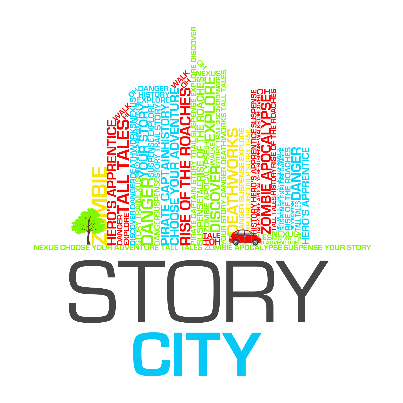 Story City - AdelaideARTIST/MUSICIAN - Expression of Interest APPLICATION FORM
Expression of Interest Submission Deadline:  5pm Monday 4th July 2016 Expression of Interest Applications to be sent to: ecraven@storycity.com.au  Call for Expressions of InterestInformation SheetABOUT STORY CITYStory City is a digital storytelling experience that puts you in the story. It combines fictional choose-your-own-adventure style stories with physical locations, allowing the fantasy to become ‘real’ to the adventurer. The Story City GPS app allows us to deliver a story in the location it is set and to augment the narrative with images and soundtracks.ABOUT CITY OF PORT ADELAIDE ENFIELDThe City of Port Adelaide Enfield acknowledges that we are on the traditional country of the Kaurna people of the Adelaide Plains. Their cultural heritage, beliefs and relationship with the land are of continuing importance today.The City of Port Adelaide Enfield was established on 26 March 1996, following the amalgamation of the former Cities of Port Adelaide and Enfield. Under Section 6 of the Local Government Act 1999, Council is established to provide for the government and management of its area at the local level.The City is located in the north-western suburbs of Adelaide, about eight kilometeres from the CBD.  It is bounded by the Cities of Salisbury in the north, Tea Tree Gully and Campbelltown in the east, Walkerville, Prospect and Charles Sturt in the South and the Gulf of St Vincent in the west.The Council is one of the largest Councils in metropolitan Adelaide with its boundary extending from the River Torrens to Outer Harbor covering an area of about 97 square kilometres,The estimated resident population is 120,427, which is the third highest of any Council in the state. The City accommodates a large commercial and industrial base of over 8,000 businesses and is characterised by a mix of residential, commercial and industrial areas. The City offers some of the State's finest historical buildings and landmarks, together with a wealth of parks, cultural facilities beaches and recreational areas.The City of Port Adelaide Enfield is a culturally rich and diverse community. Council recognises the important role that arts and culture play in the creation of distinctive, connected, inclusive and culturally engaged communities.The City of Port Adelaide Enfield values its diverse community and embraces change through innovation, resilience and community leadership.STORY CITY – Port AdelaideTo Be Launched October 2016 Story City, with the support of the City of Port Adelaide Enfield, will be seeking to commission the creation of ONE interactive Choose Your Own Story adventure, centred around the Port Adelaide area. The story will be available through the free Story City app for at least a year.Story City takes the reading experience from the traditional printed page and delivers it to smart phones and mobile devices. Through the Story City locative app, readers are guided on a trail to unravel and explore a story of their own choosing. These stories will appeal to both locals and tourists, combining fiction, historical fact and personal choice to illuminate the area in a new and exciting way.This project will be particularly unique and exciting because the local writer, illustrator and musician will be collaborating with a class of students from Alberton Primary School in order to create the immersive story content.All of the project’s artists will be required to work with a class of Year 6 and 7s, to collaboratively create the narrative, illustrations and music. This will be a rewarding experience for both the artists and the students, resulting in the chance for local artists to share their skills, challenge themselves and engage with the community. Artists will then turn this collaborative engagement with the students into high quality content to be uploaded to the app, and students will be able to see their influence on the finished product.THIS EXPRESSION OF INTEREST APPLICATIONStory City is opening this EOI up to ANY visual artists, musicians/composers that live, work or have a relationship with the Port Adelaide area. This EOI will be asking you to answer all the questions at the end of this document, as well as attach relevant supporting material such as CVs or previous writing experience. Applications will be judged on previous experience, their interest in working in collaboration with students, and the applicability of their application to the brief. Experience working with children or the community in collaborative projects will be considered, but is by no means necessary.For an example of previous stories, download the Story City app via the Apple or Android app stores, and either do one of the Adelaide CBD stories for yourself, or see the “Story City app access instructions - No GPS” document linked from the Port Adelaide EOI page on the Story City website.BRIEFStory City is seeking ONE visual or digital artist and ONE musician/composer/sound artist to participate in the project alongside a selected writer. The idea is to enhance the Choose Your Own Story adventures with graphic and musical elements. Check out the app to see what has been done in previous projects.A key element of this project is the collaboration with Years 6 and 7 students from Alberton Primary School. The visual artist and musician will be required to attend at least ONE 2-hour class with the students in order to brainstorm ideas with the students and hopefully impart some knowledge to the class regarding your chosen medium. Teachers from Alberton Primary School, and Story City producers, will assist with preparation for this class. The class will then be run by you, the artist, and the students’ teacher.The artist and musician will work with the selected writers and Story City producers Emily Craven and Grant Mills, to develop work for use in the Choose Your Own Adventure style stories. VISUAL ARTISTOnce the writer has completed the text of the story, the visual artist will attend at least ONE class with the Alberton students to sketch out illustrations or graphic elements for each story section. Following this collaborative session, the artist will then complete their commission utilising elements derived from their time with the students. As such, students should be able to see elements of their input in the final content. While the graphics will include fictional/imagined elements, the visual artist need to be proficient in creating graphics/illustrations of recognisable real world landscapes as the Story City stories are location based. The story will require approximately 14-16 illustrations, depending on the number of locations the author chooses. Images need to display at high resolution on a phone or tablet.Following the class with the students, the visual artist will have 4 weeks to complete the final content.MUSICIAN/COMPOSERThe musician will create instrumental or sound elements to build/enhance mood and suspense for each story location. It will be creating a background soundtrack to a narrated audio track. For musical creations you can use voice elements but it is preferred that your final songs be free of lyrics. Composers are highly encouraged to apply (as long as they are able to record and produce the songs they compose for the project). Once the writer has completed the story text, it will be sent to the narrator who will supply individual audio tracks for each story section. These tracks will then be sent to the musician/composer to score musical or sound elements over the narration track. Following the completion of the story text, the musician/composer will attend at least ONE class with the Alberton Primary School students to sketch out possible musical elements for each story section. Following this collaborative session, the musician/composer will then complete their commission utilising elements derived from their time with the students. As such, students should be able to see elements of their input in the final content. We will give preference to musicians who show they can be versatile in their composition and can compose across varied genres. The story you are handed to score might be a ghost story, or a love story or an action adventure, so just keep that in mind. You will need to create music for 14-16 locations (4-5 mins each). Re-use of some musical elements across the project is allowed in order to produce the required content for the given payment.Following the class with the students, the musician/composer will have 4 weeks to complete the final content.STORY CITY WORKSHOPPart of this project will include professional development in the form of a workshop. To be eligible for this project, the artist and musician must be based in Adelaide and be able to attend this 3-hour workshop from 9:30am til 12:30pm on Wednesday 20st July. At this workshop we will be selecting the final team for the project.At this workshop Story City will be deciding who the final team will be. If you are selected you’re required to attend a ‘walk-a-round’ the Port area to scope out locations and stimulate story ideas. This walk-a-round will happen on Saturday 23rd July.The artist and musician must be willing to align with Council’s values and create work in a 4-week timeframe suitable for a public space and appropriate for a wide ranging audience.  The work will be available for free on the Story City app for at least a year.The work created will appear on the Story City app, Story City website, and Council’s website, in promotional material, on Council’s social media channels and in media briefings, etc.SELECTIONSubmissions should be emailed to: ecraven@storycity.com.au with “Story City - Adelaide Artist/Musician EOI” in the Subject line. Please email your: Completed expression of interest application formCurrent CV (maximum 2 pages)Up to three examples of your illustrative, graphic or musical work (music to be 30 seconds to 1 minute in length)The artists and musicians will be selected following the workshop by Story City producers, Emily Craven and Grant Mills, with input by City of Charles Sturt staff. PAYMENTA $1100 fee (exclusive of GST) will be paid to each artist (based on a minimum rate of $60 per image) and a $1100 fee (exclusive of GST) will be paid to each musician (based on creation of 60 min of music). This fee includes attendance at a development workshop and walk around and associated expenses in the development of the work i.e. recording fees/expenses or art materials are to be included in the payment. SUBMITTING YOUR EXPRESSION OF INTERESTSubmissions should be emailed to: ecraven@storycity.com.au with “Story City - Adelaide Artist/Musician EOI” in the Subject line. Please email your: Completed expression of interest application formCurrent CV (maximum 2 pages)Up to three examples of your illustrative, graphic or musical work (music to be 30 seconds to 1 minute in length)The deadline to submit your Expression of Interest is 5pm Monday 4th July 2016.Applicants should expect a response to their expression of interest by 5pm Thursday 7th July 2016. All shortlisted applicants are expected to attend the 3-hour workshop and successful applicants are expected to attend a walk through the potential sites for the stories.  If you cannot attend the workshop we will take that to mean you are withdrawing your application. Any commercial or artistic information you have supplied for this application will be regarded as confidential and any personal details will be dealt with in accordance with the Council’s Privacy Policy.CONTACTFor further information or enquiries, please contact Emily Craven, Story City Creator at ecraven@storycity.com.au ARTIST/MUSICIAN RESPONSEDate of Application:Contact Name:Postal Address:Street / Physical Address:Phone / Fax Numbers:Website:Email: ABN:Are you registered for GST?☐   Yes ☐   NoQualifications: 
Attach your CV to your email (max 2 pages). Please name your attachment using the following syntax: [Your Name] – CV. This document can be a PDF or Word document.Supporting Documentation:List any additional documents you are attaching in support of your Expression of Interest. (Max 3 images 1mb each or 3 piece of music under 2mb each). You will be asked to include URLs and links to online information or support material in a later section of the form. Make sure all files are named using the following syntax: [Your Name] – Image [1/2/3] etc. Available for workshop?The workshop will be held from 9.30am until 12.30pm on Wednesday 20th July 2016. If you are shortlisted for Story City you must attend the workshop. This is where we make our final decision on who will be a part of the Story City team. If you can’t attend the workshop please email us to withdraw your application.☐   Yes ☐   NoAvailable for Walk-a-round?If you make it in the final Story City team you will need to join the walk around where we walk through the city as a team checking out sites and discovering features to include in the stories etc so we can make this as immersive an experience as possible. The walk-a-round normally takes 3-4hrs.Date: Saturday 23rd July 2016☐   Yes ☐   NoBriefly describe why you would like to be the artist/musician for Story City.  (max 150 words)Consider your:Inspiration/passionsartistic style and skillConnection to AdelaideWhat it is about Adelaide that makes you want to bring it to lifeHow it will affect/influence your career Briefly describe what excites you about the collaborative nature of this project (max 200 words)Consider:Previous experience working collaborativelySkills you can share with the studentsWhether working with the students benefits youPlease provide links to examples of your work online. Alternatively, you may attach a maximum of 3 images/mp3 files of support material to your application form. URL:URL:URL:Facebook:YouTube:Soundcloud: